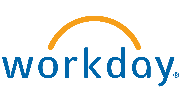 Correction Request FormNote: This form is only for corrections that only HR personnel can change.  It is not to be used for things that can be corrected by employee, such as ESS tasks.  Many changes and corrections can be done in Workday. When you have completed the form, email to workday@mail.montclair.edu.  Thank you.Name:Phone ext:Supervisory Org you are in:Email:Should be changed to:APPROVALS APPROVALS APPROVALS APPROVALS I have reviewed request for access for the above named person. My esignature below acknowledges I have read and agree with this request. I have reviewed request for access for the above named person. My esignature below acknowledges I have read and agree with this request. I have reviewed request for access for the above named person. My esignature below acknowledges I have read and agree with this request. I have reviewed request for access for the above named person. My esignature below acknowledges I have read and agree with this request. RoleNameSignatureDateMANAGERUNIT HEADDIV. VP/Exec. Dir.SECTION E: HUMAN RESOURCESSECTION E: HUMAN RESOURCESSECTION E: HUMAN RESOURCESSECTION E: HUMAN RESOURCESNameSignatureDate Processed  Comments:Comments:Comments:Comments: